2022-2023 o’quv yili uchun quyidagi yo’nalishlar bo’yicha professor-o’qituvchilar lavozimiga TANLOV E’LON QILADI: “Xorijiy til (ingliz tili)” – 2  nafar;“Rus tili” -  2 nafar;          	“Oziq-ovqat mahsulotlari texnologiyasi” - 2 nafar;“Texnologik jarayonlarni avtomatlashtirish va boshqarish” – 1 nafar;“Texnik mexanika va materialshunoslik” -  1 nafar;“Bijg’ish mahsulotlari va alkogolsiz ichimliklar texnologiyasi” - 1 nafar;“Texnologik mashinalar va jihozlar” -  2 nafar;Nomzodlardan tegishli mutaxassislik bo’yicha kamida magistr akademik darajasiga ega bo’lishi, chet tillaridan birini (rus tilidan tashqari) egallagan bo’lishi talab qilinadi.Yuqoridagi lavozimlarga tanlov e’lon chop etilgandan kundan boshlab bir oy muddat ichida o’tkaziladi. 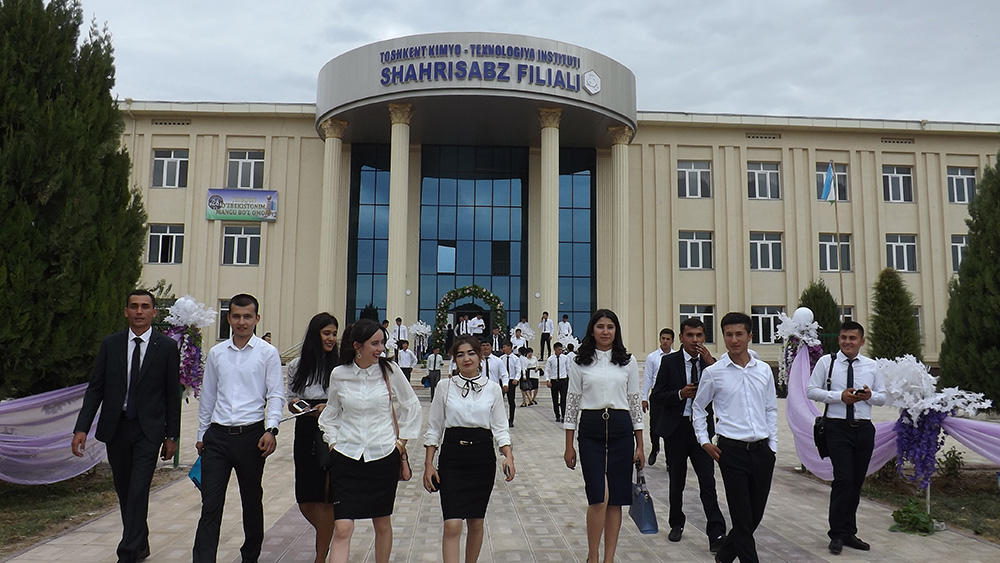 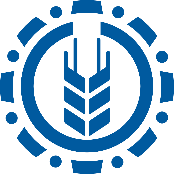 TOSHKENT KIMYO-TEXNOLOGIYA INSTITUTI SHAHRISABZ FILIALI Manzil: 181306, Shahrisabz shahri, Shahrisabz ko’chasi, 20 uy Mo`ljal: Shahrisabz shahar bandlikka ko’maklashuvchi markaz binosi yonida   Qo’shimcha ma’lumotlar uchun:tel: (91) 471-34-74;  (75) 522-50-68internet sayti:  www.stict.uztelegramm manzili: https://t.me/Shahrisabz_TKTI